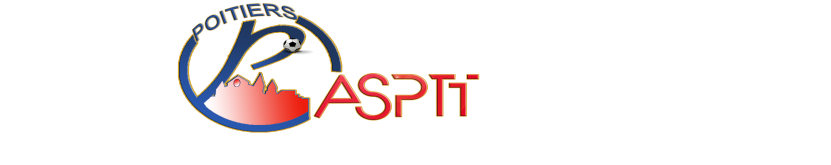 INVITATION AU REPAS DE FIN D’ANNEELe club de l’ASPTT Poitiers est heureux de vous convier pour son repas de fin d’année, qui aura lieu le SAMEDI 17 DECEMBRE à 19h, au foyer du club, 156 route de Parthenay à Poitiers.Tout le monde sera  bienvenue, joueurs et leurs familles, dirigeants, petits et grands de 7 à 77 ans, pour partager ensemble un moment convivial.Un apéritif sera offert par le club pour commencer cette soirée qui se voudra festive afin de clôturer l’année 2016.Pour continuer, nous nous réunirons autour d’une paëlla pour nous réchauffer en cette période hivernale. Afin de préparer au mieux cette soirée et pour le bon déroulement de celle-ci, merci de retourner le bulletin d’inscription rempli ainsi que  le règlement à : Sylvain BARATON			    				90 A Route de l’Ormeau			    				86 180  Buxerolles							06 83 90 12 04RETOUR AVANT LE 30 NOVEMBRE 2016_ _ _ _ _ _ _ _ _ _ _ _ _ _ _ _ _ _ _ _ _ _ _ _ _ _ _ _ _ _ _ _ _ _ _ _ _ _ _ _ Adultes (à partir de 15ans) :   15€	     Enfants (à partir de 10 ans) :    7€Nom et Prénom :						Nombre d’adultes :   …..									Total règlement :……….€Nombre d’enfants :   …..